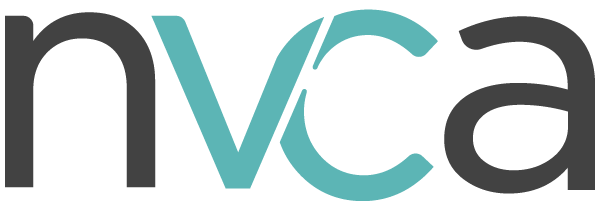 EnhancedModel Term Sheet v2.0In partnership with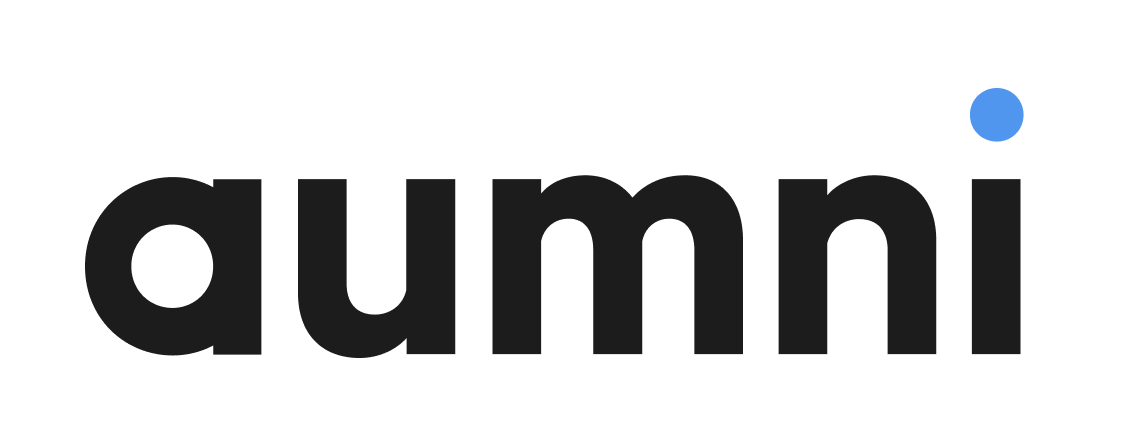 Preliminary NoteThis term sheet maps to the NVCA Model Documents, and for convenience the provisions are grouped according to the particular Model Document in which they may be found.  Although this term sheet is somewhat longer than a “typical” VC Term Sheet, the aim is to provide a level of detail that makes the term sheet useful as both a road map for the document drafters and as a reference source for the business people to quickly find deal terms without the necessity of having to consult the legal documents (assuming of course there have been no changes to the material deal terms prior to execution of the final documents).  For Series B and later transactions, consider substantially shortening to refer to deal terms being “consistent with prior rounds, subject to reasonable review by Lead Investor” (as noted in the prior sentence, deal terms often are negotiated further between term sheet and closing, so relying on a term sheet for one round in a later round may prove inaccurate).TERM SHEETFOR SERIES A PREFERRED STOCK FINANCING OF[INSERT COMPANY NAME], INC.[__________, 20__]This Term Sheet summarizes the principal terms of the Series A Preferred Stock Financing of [___________], Inc., a [Delaware] corporation (the “Company”).  In consideration of the time and expense devoted and to be devoted by the Investors with respect to this investment, the No Shop/Confidentiality provisions of this Term Sheet shall be binding obligations of the Company whether or not the financing is consummated.  No other legally binding obligations will be created until definitive agreements are executed and delivered by all parties.  This Term Sheet is not a commitment to invest, and is conditioned on the completion of the conditions to closing set forth below.  This Term Sheet shall be governed in all respects by the laws of [___________].[Signature Page Follows]EXECUTED this [__] day of [_________], 20[__].[Signature Blocks]Market Analytics for Deal Term Usage and FrequencyNVCA has partnered with Aumni, an investment analytics company, to provide market insights into deal terms found in this Enhanced Model Term Sheet. The following section provides anonymized data from over 100,000 venture transactions, extracted from executed legal agreements in the U.S. This data set represents over 40,000 unique investors, spanning over a decade of data. Each section contains information related to the frequency of specific legal and economic terms, segmented by stage where applicable. Investors DataMedian Fully-Diluted Ownership Percent Purchased by New Money 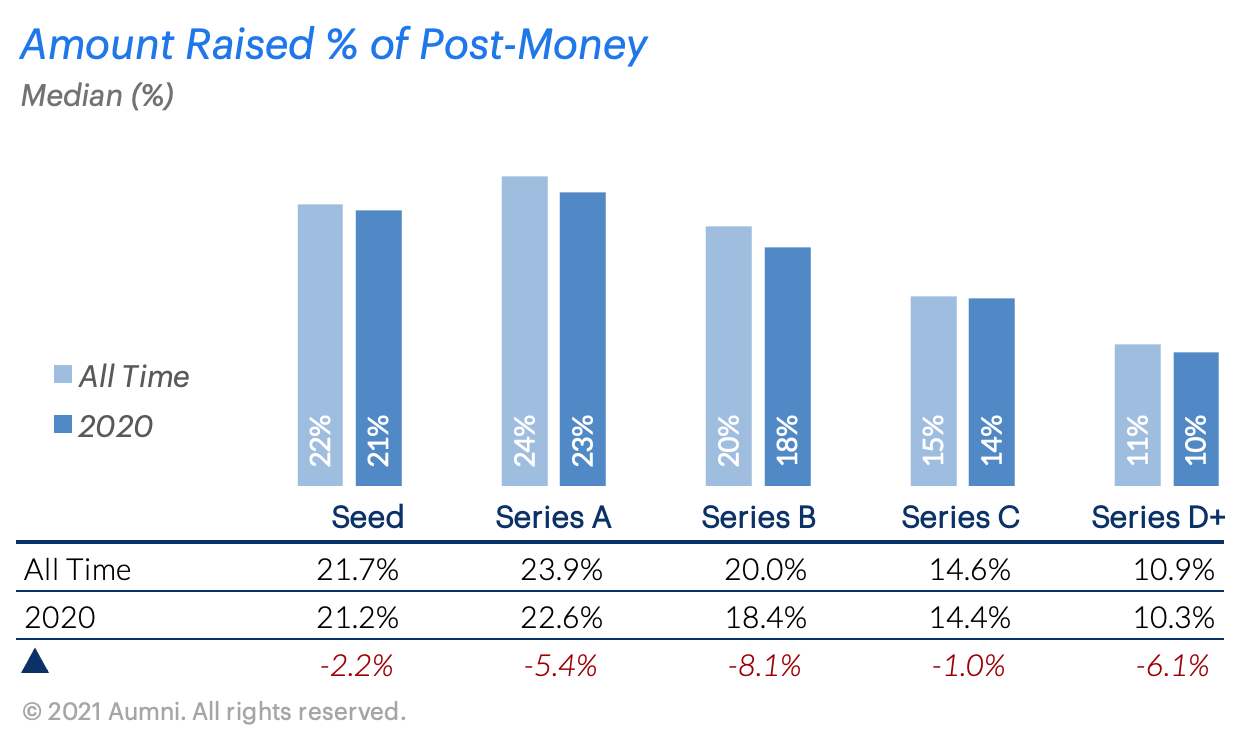 Click to go backMedian Fully-Diluted Ownership Percent Purchased by Lead Investor 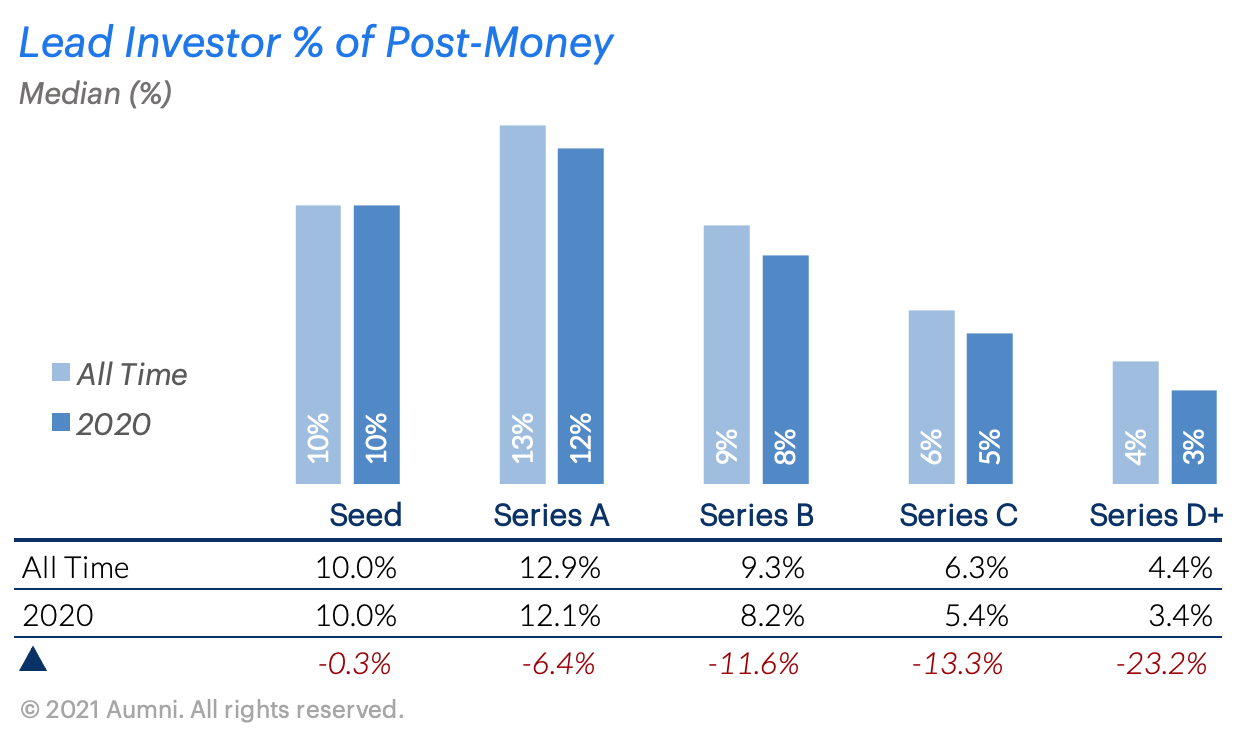 Click to go backMedian Percentage of Round Purchased by Lead Investor 

Click to go back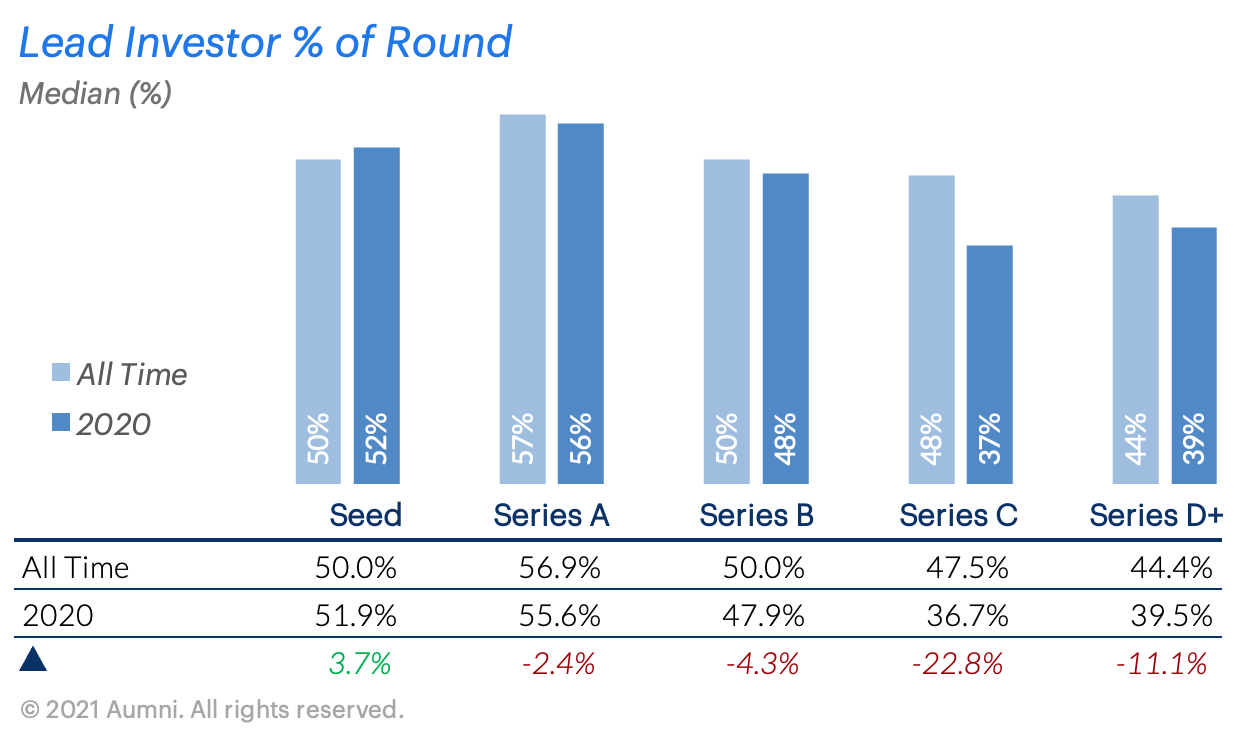   
Median Number of Investors (Syndicate) in an Equity Financing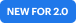 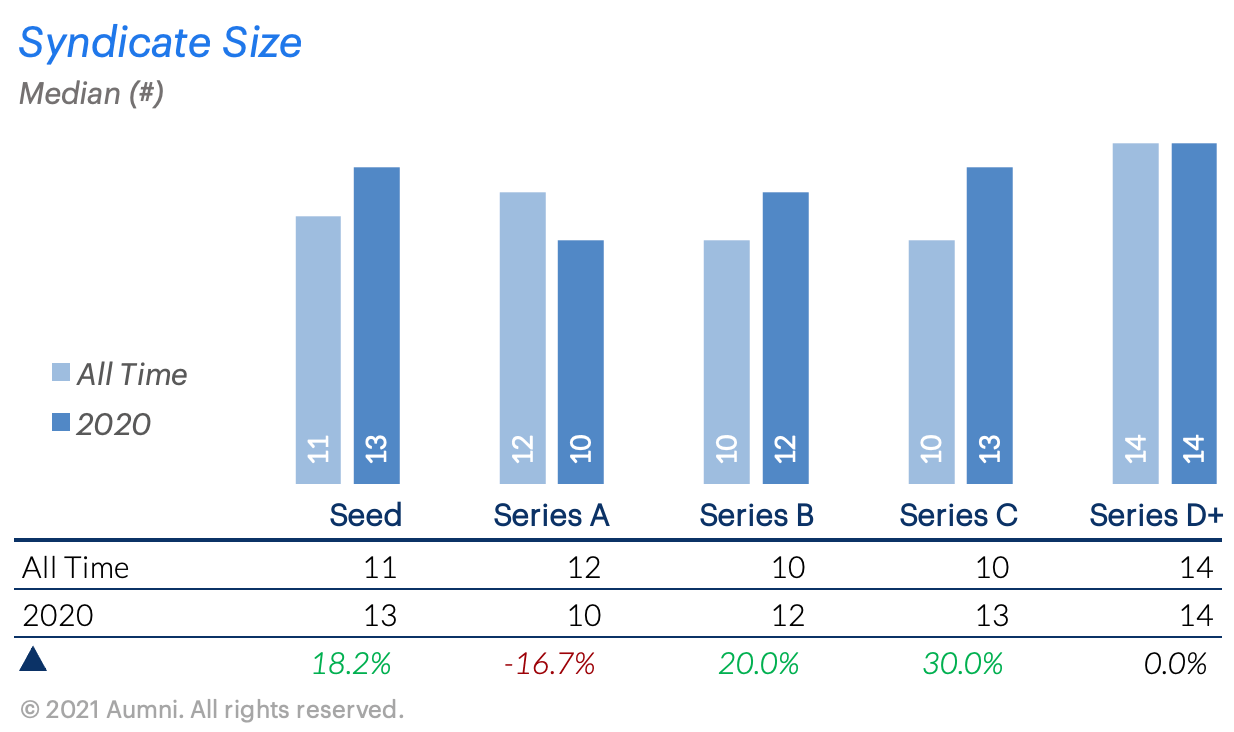 Click to go backAmount Raised Data  
Median Amount Raised in an Equity Financing in the Round ($M)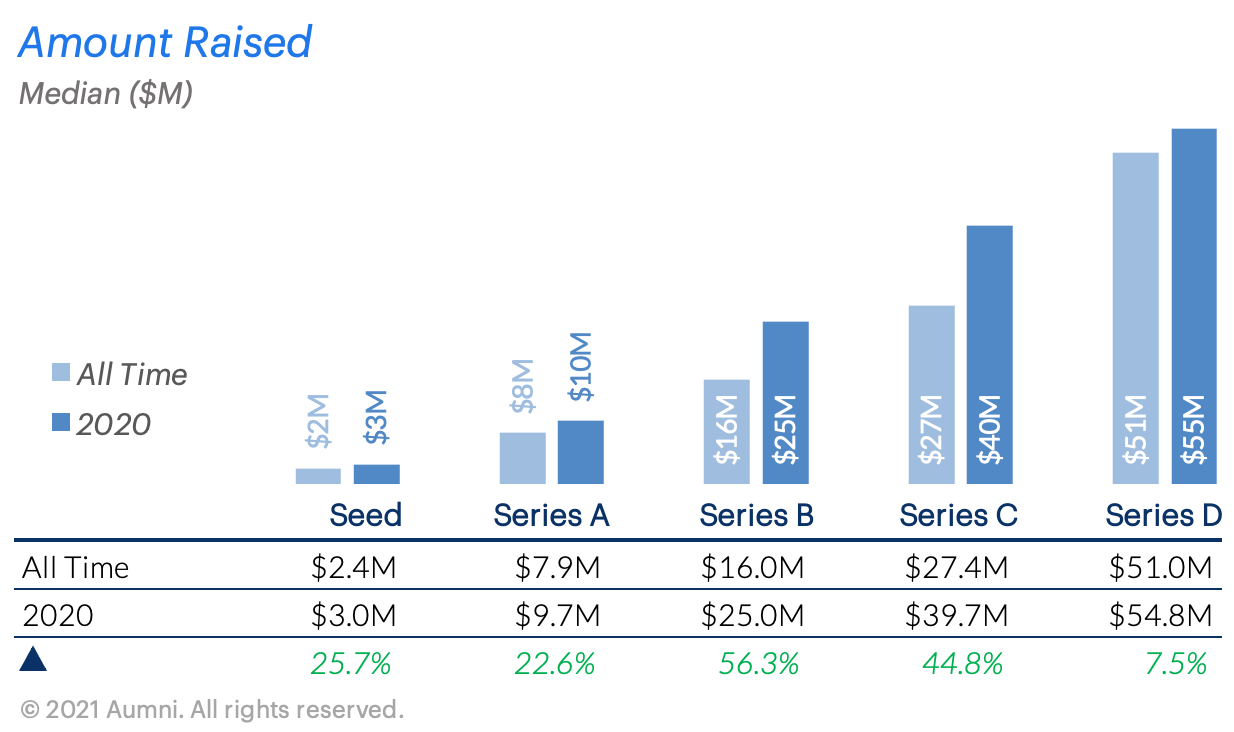 Click to go back  
Median Convertible Principle and Interest of Convertible Notes in the Round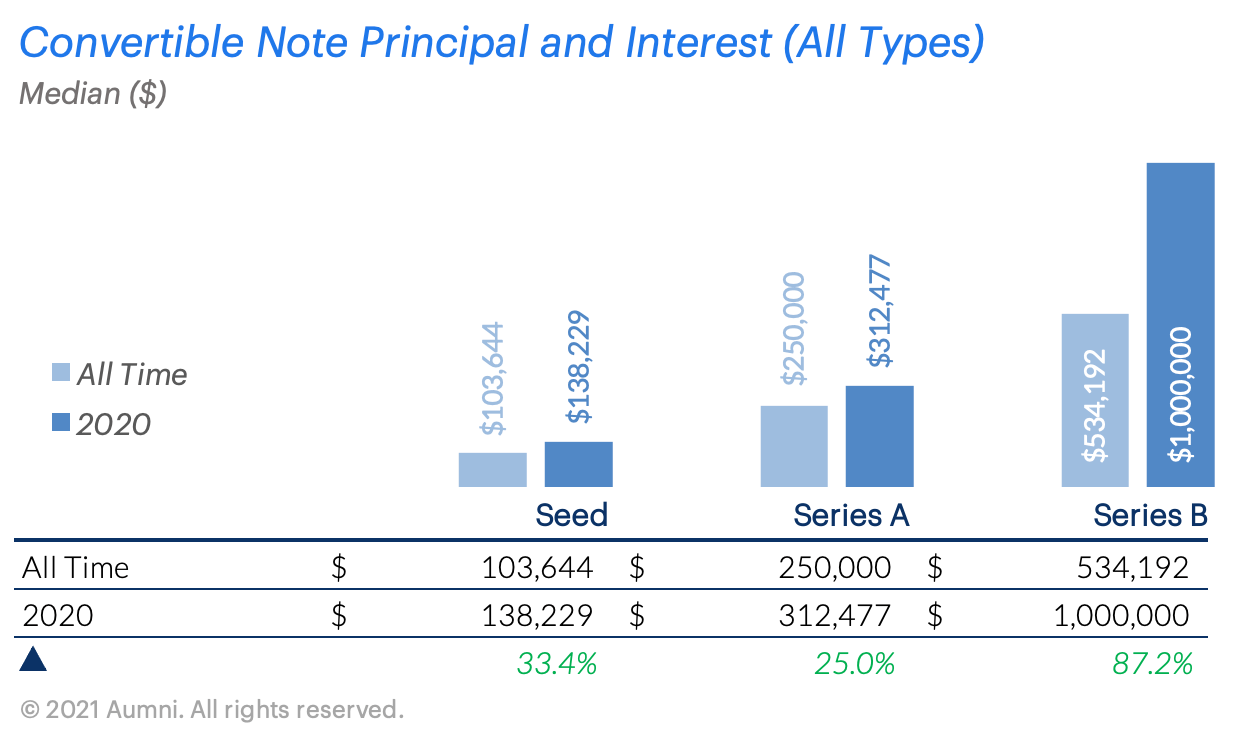 Click to go back  
Median Valuation Cap in Convertible Security (All Types)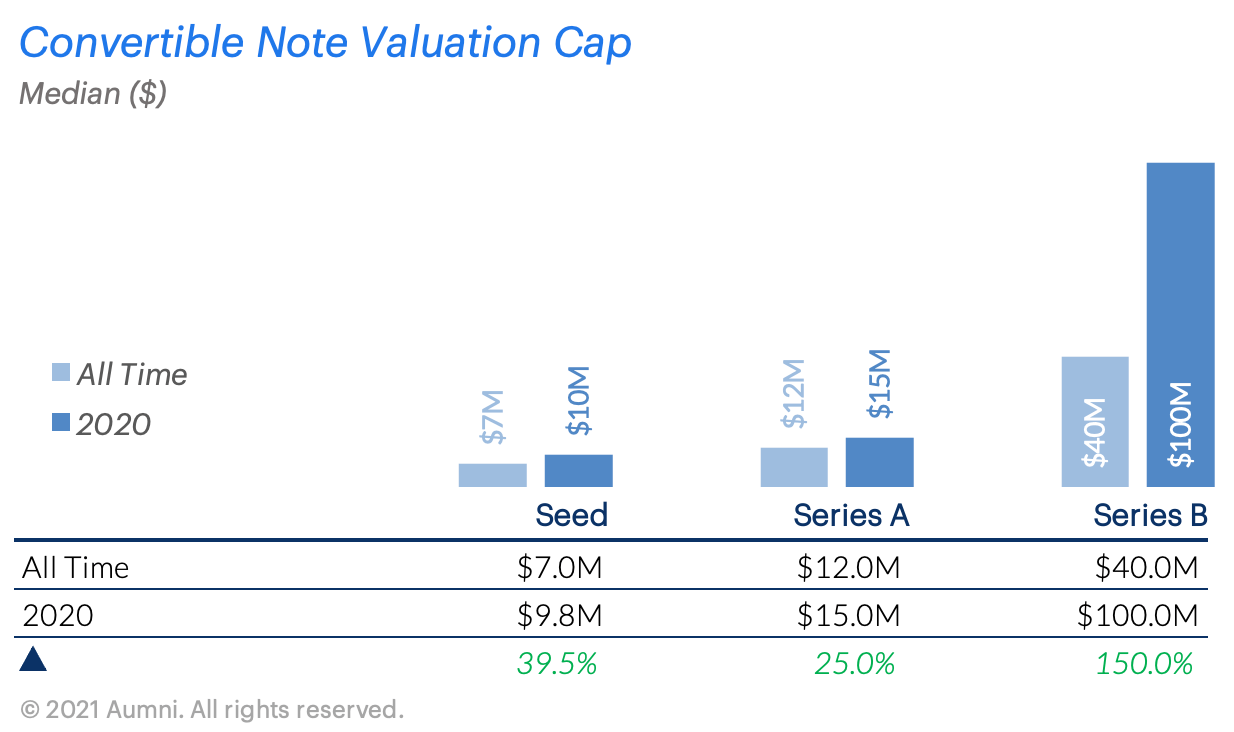 Click to go backPre-Money Valuation Data
Median Option Pool Size as a Percentage of Fully-Diluted Post-Money Capitalization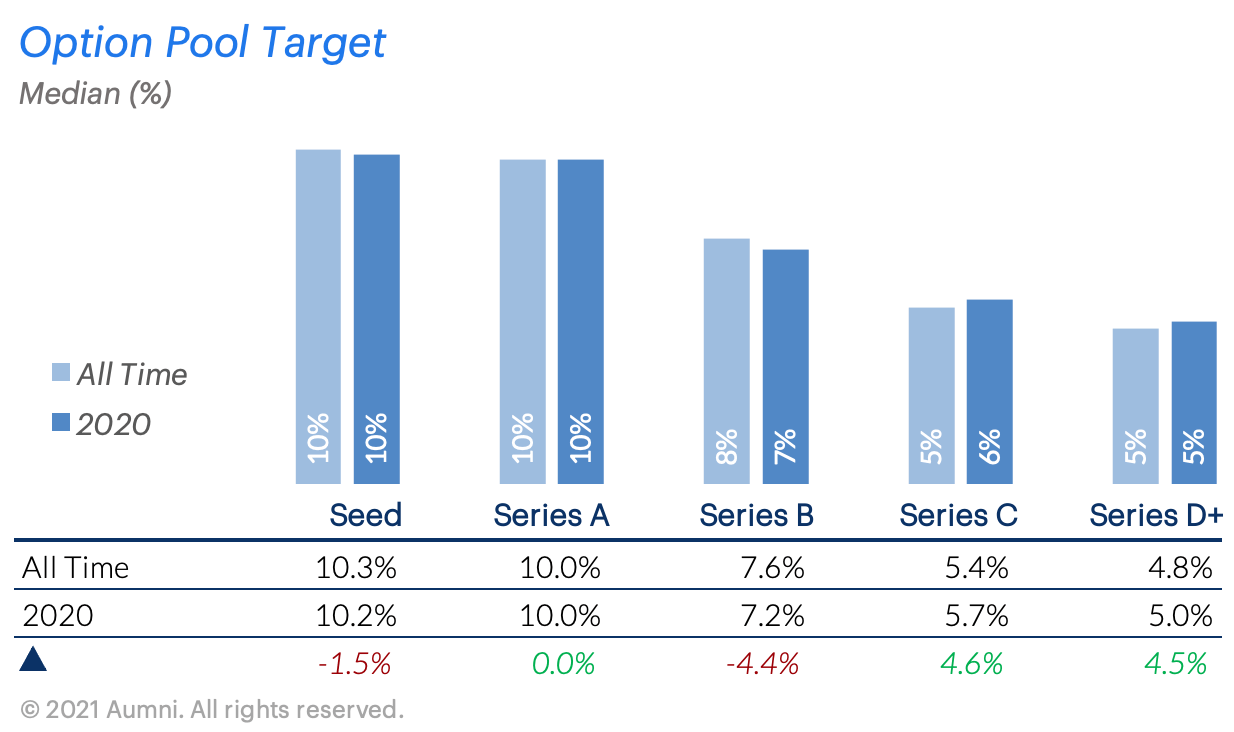 Click to go back
Median Post-Money Valuation ($M)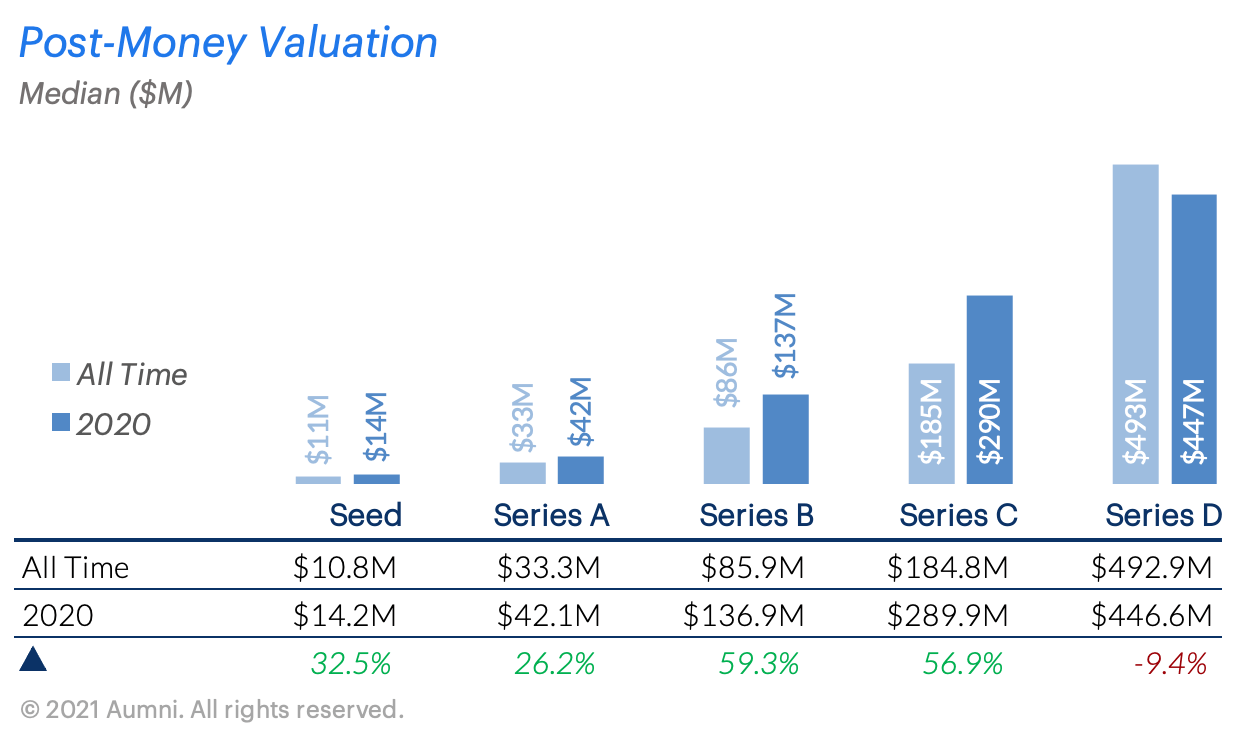 Click to go back
Median Common Stock Issued as a Percent of Fully-Diluted Ownership (Includes Option Pool)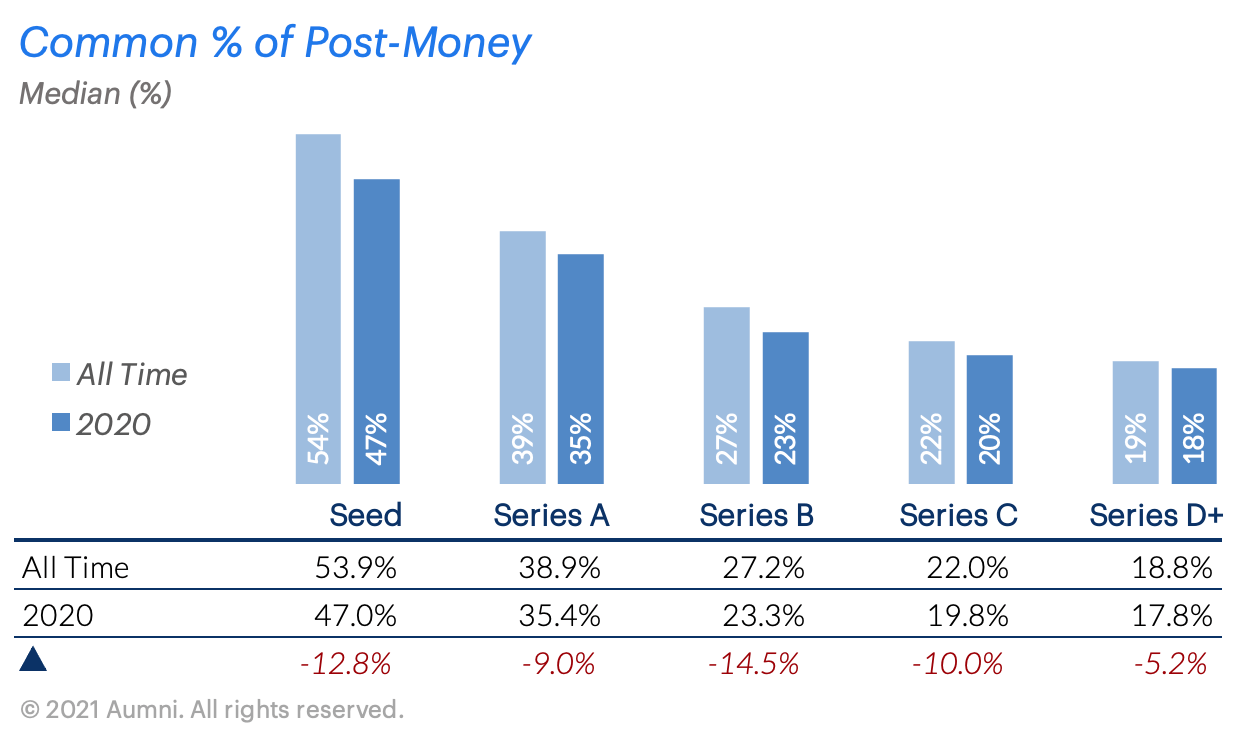 Click to go backDividends Data  
Frequency of Non-Cumulative Dividends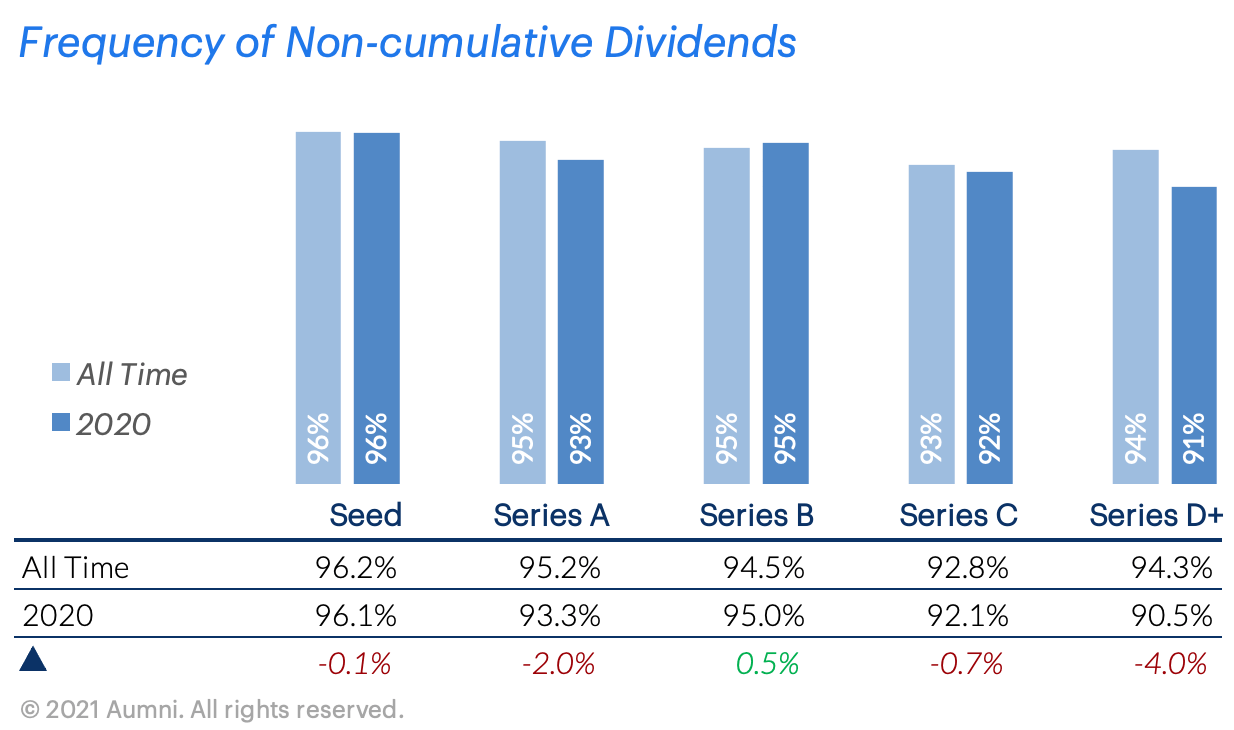 Click to go backLiquidation Preference DataFrequency of 1x Liquidation Preference Multiplier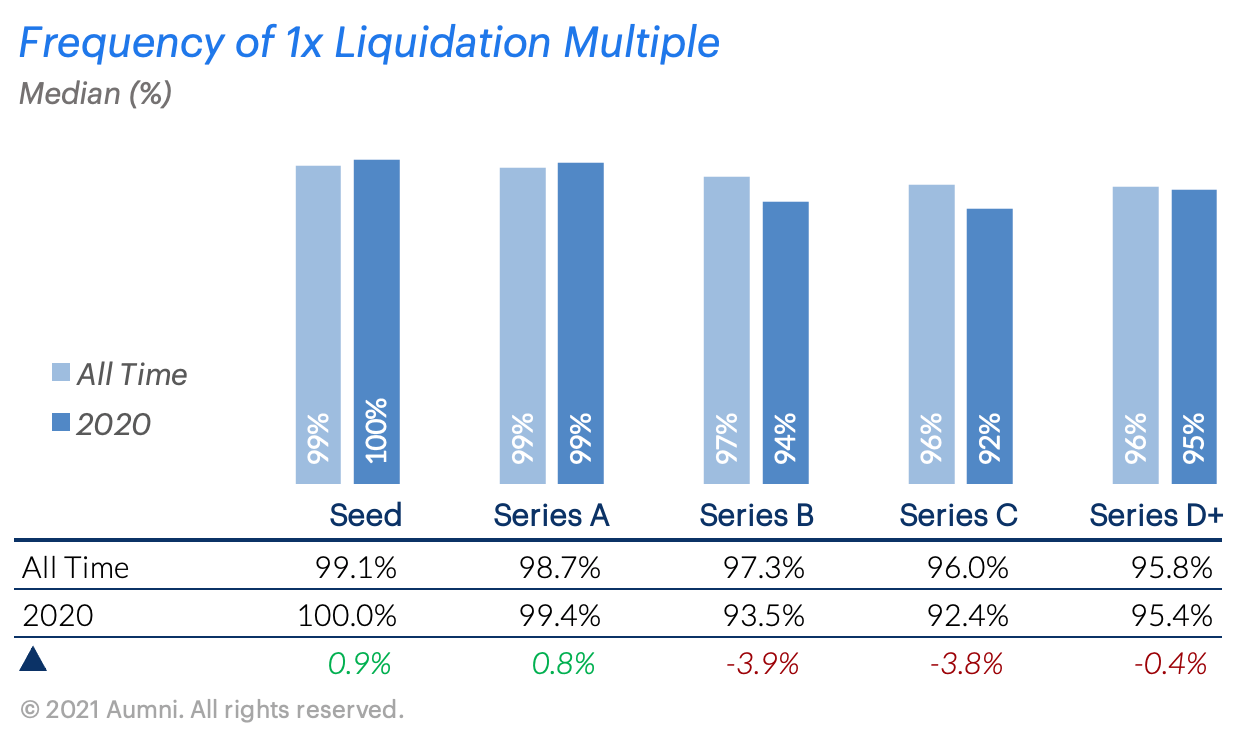 Click to go backFrequency of Participating Preferred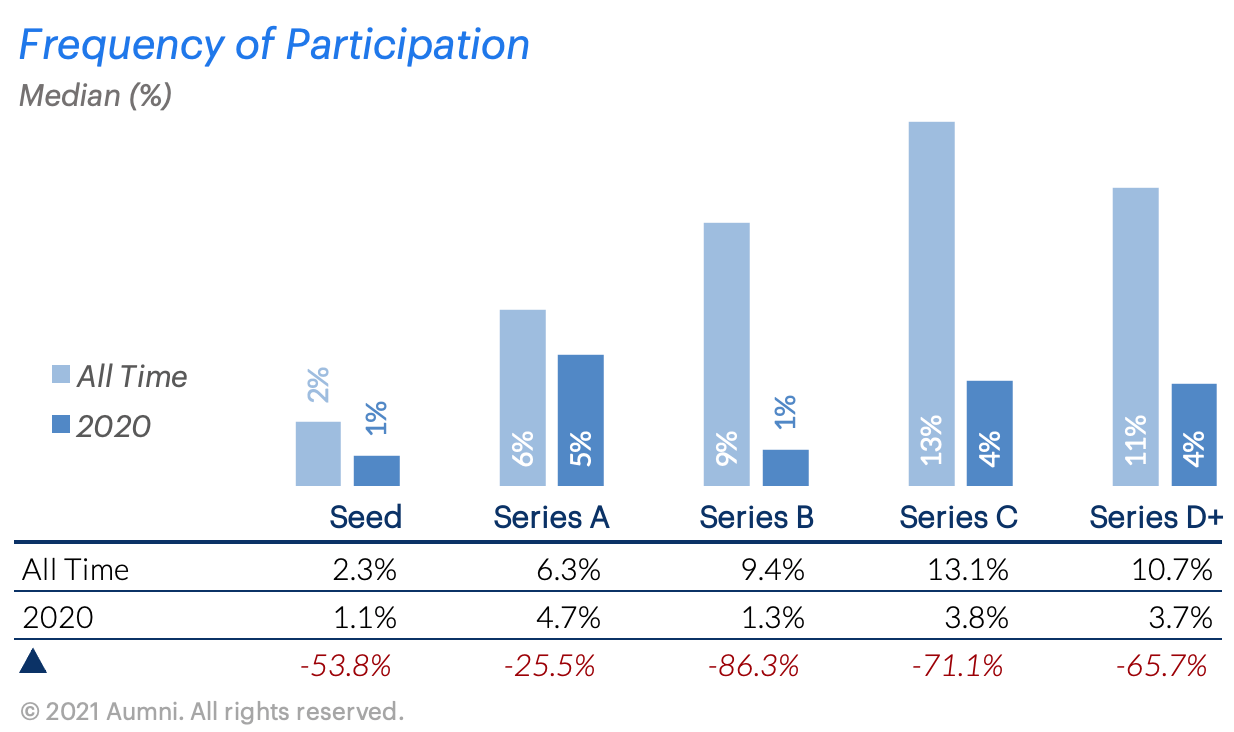 Click to go back  
Median Cap on Participating Preferred Stock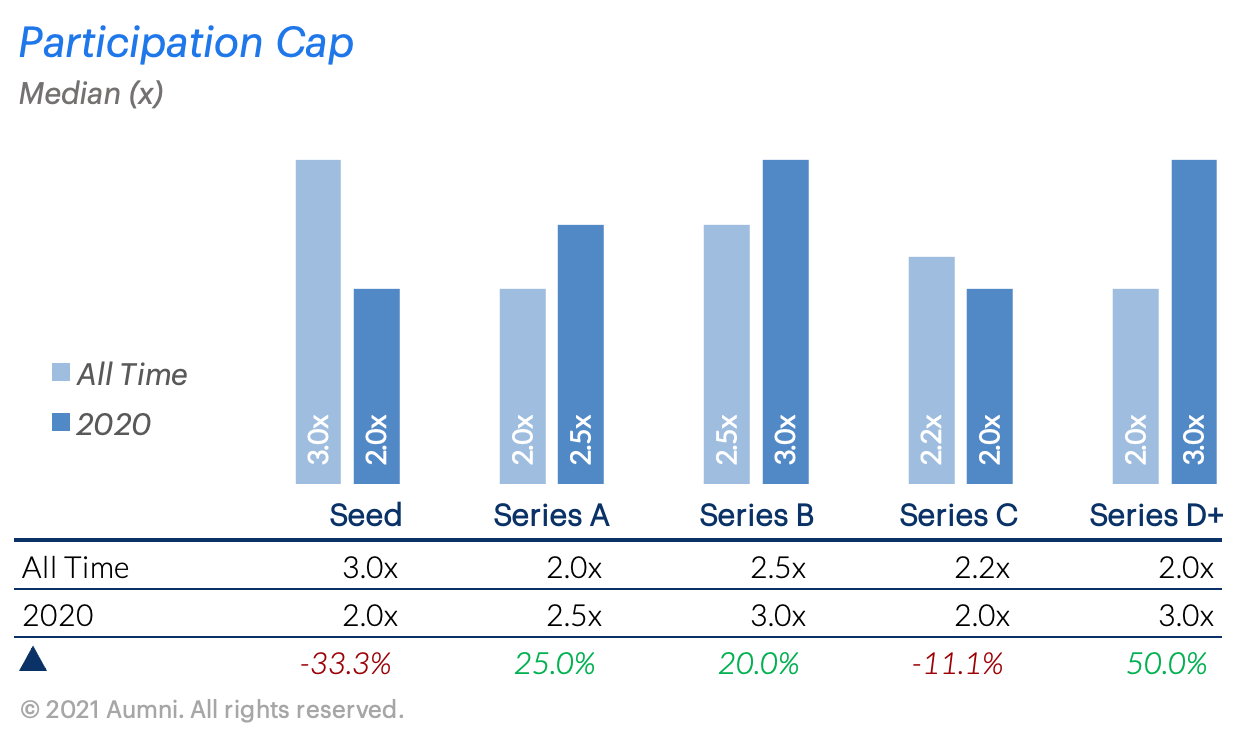 Click to go backAnti-Dilution Provisions Data  
Frequency of Broad Based Anti-Dilution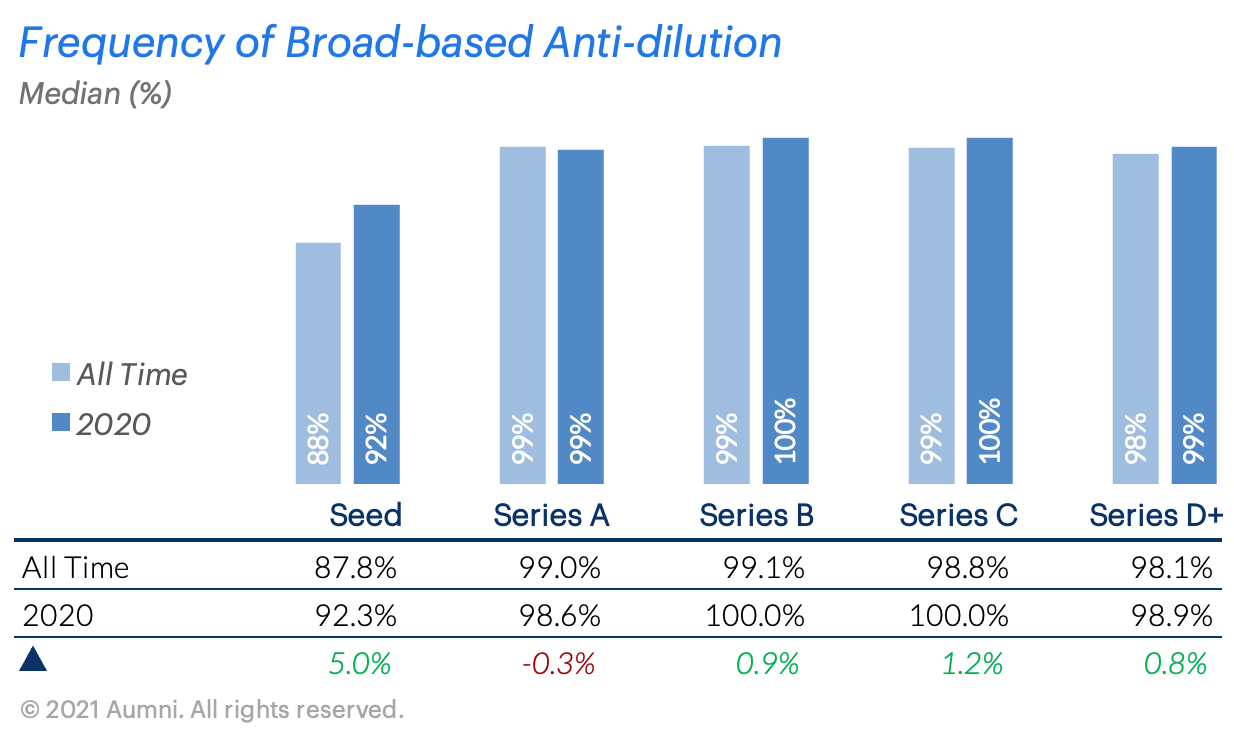 Click to go backPay-to-play DataFrequency of Pay-to-Play Provision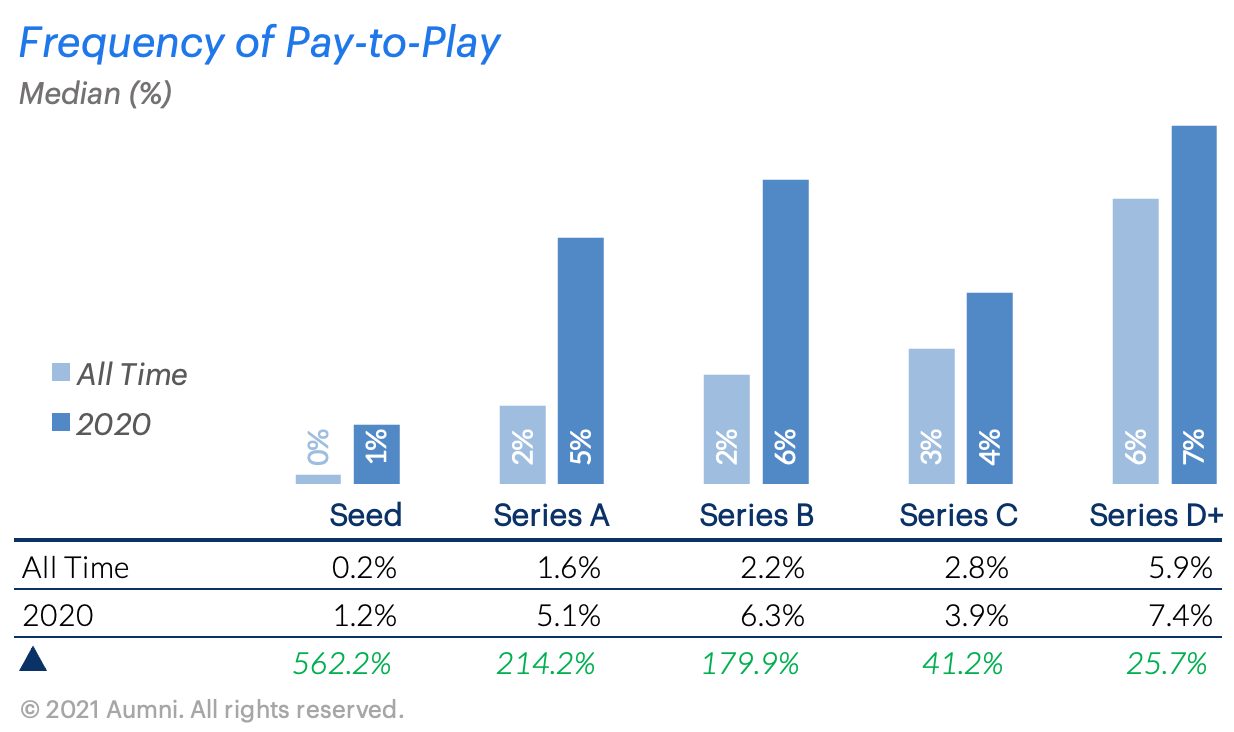 Click to go backRedemption Rights DataFrequency of Redemption Rights 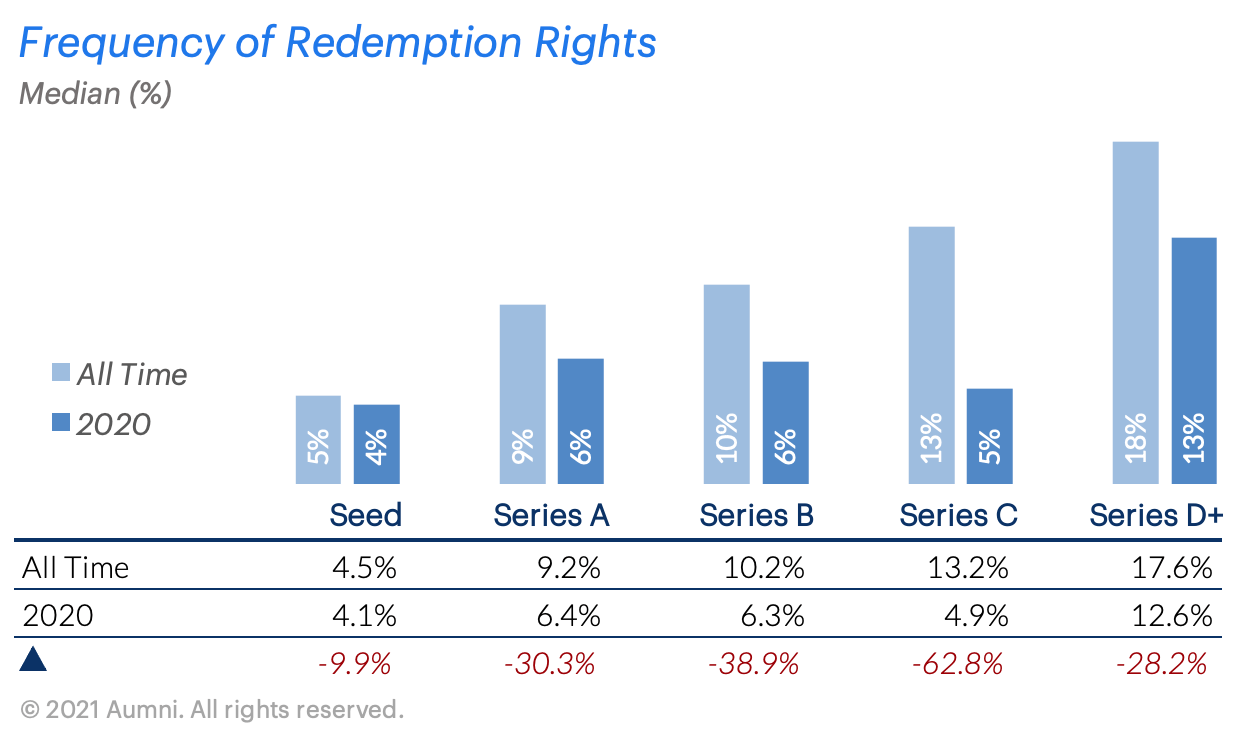 Click to go backCounsel and Expenses DataMedian Lead Investor Counsel Fee Cap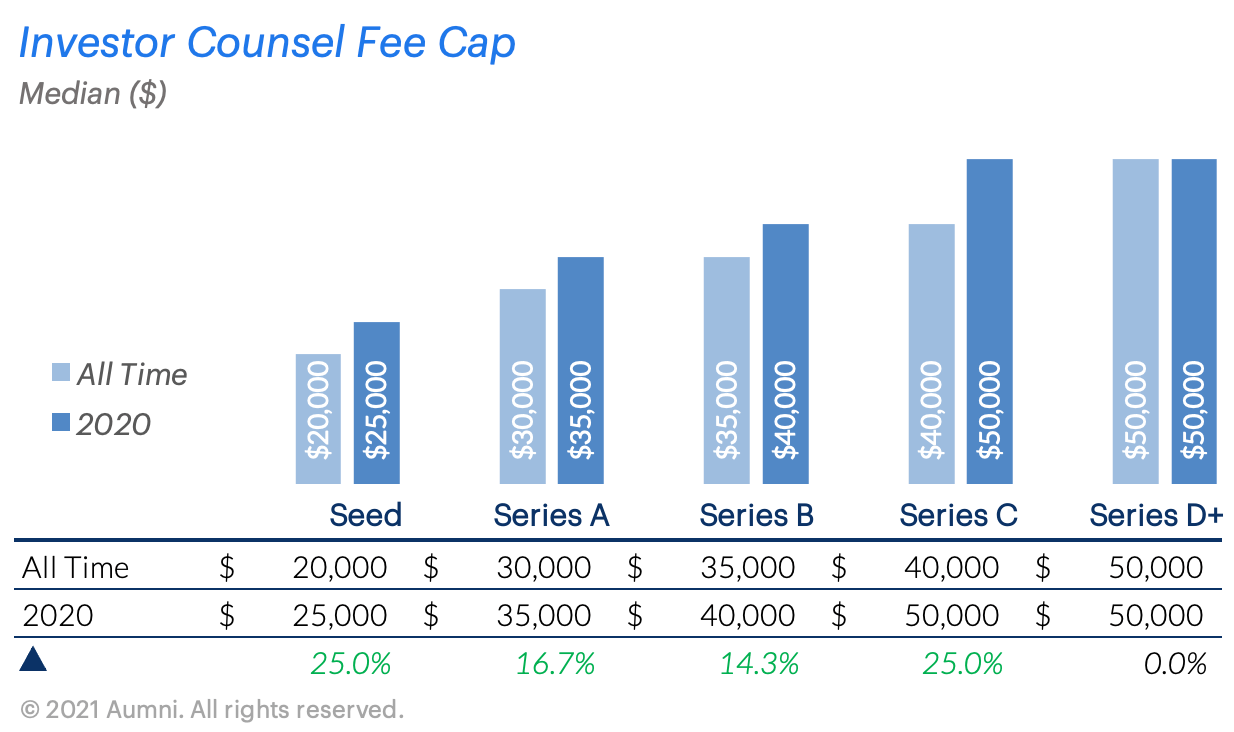 Click to go backRegistration Rights DataFrequency of Registration Rights 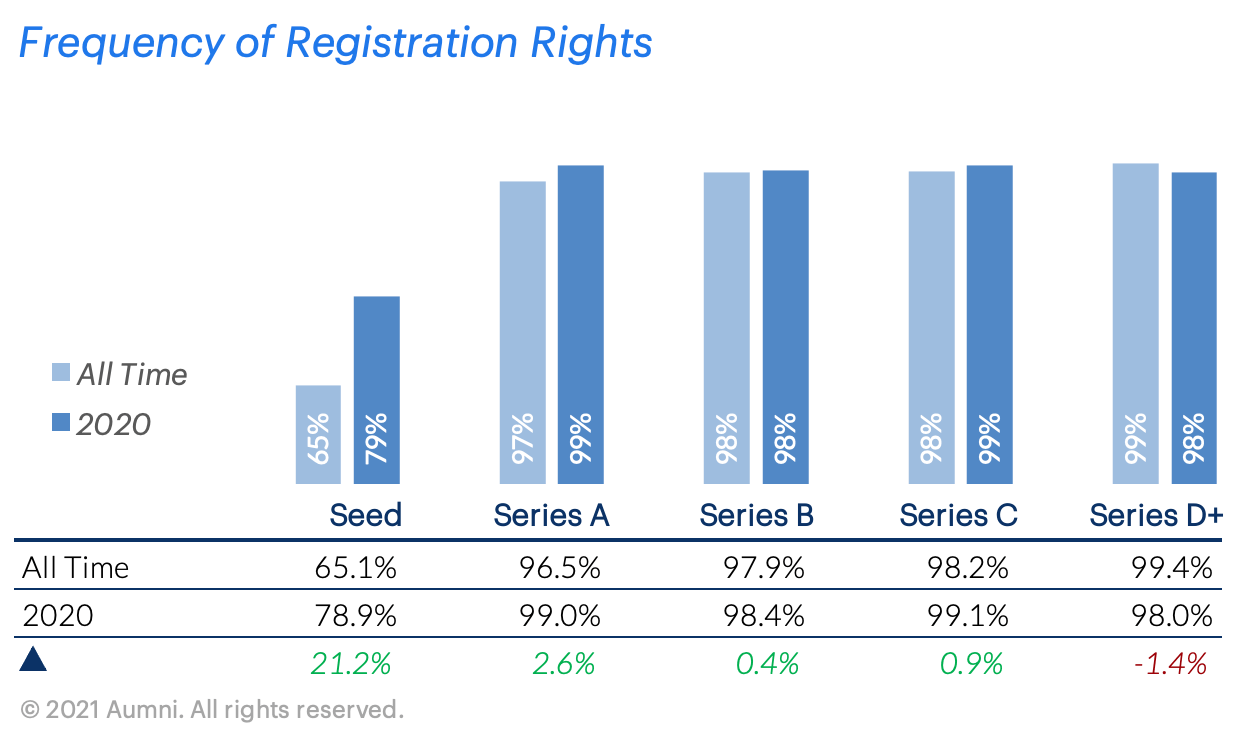 Click to go backManagement and Information Rights DataMedian Major Investor Threshold as a Percent of New Money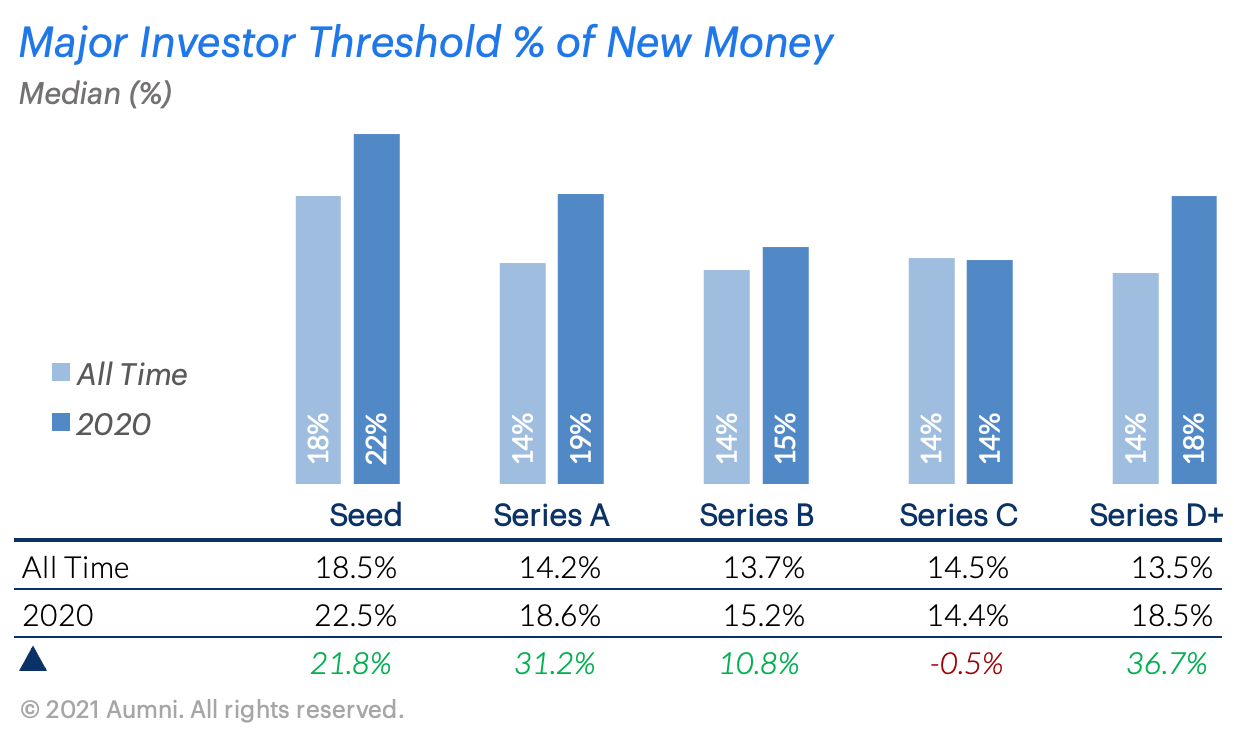 Click to go backMedian Major Investor Threshold as a Percent of Fully-Diluted Ownership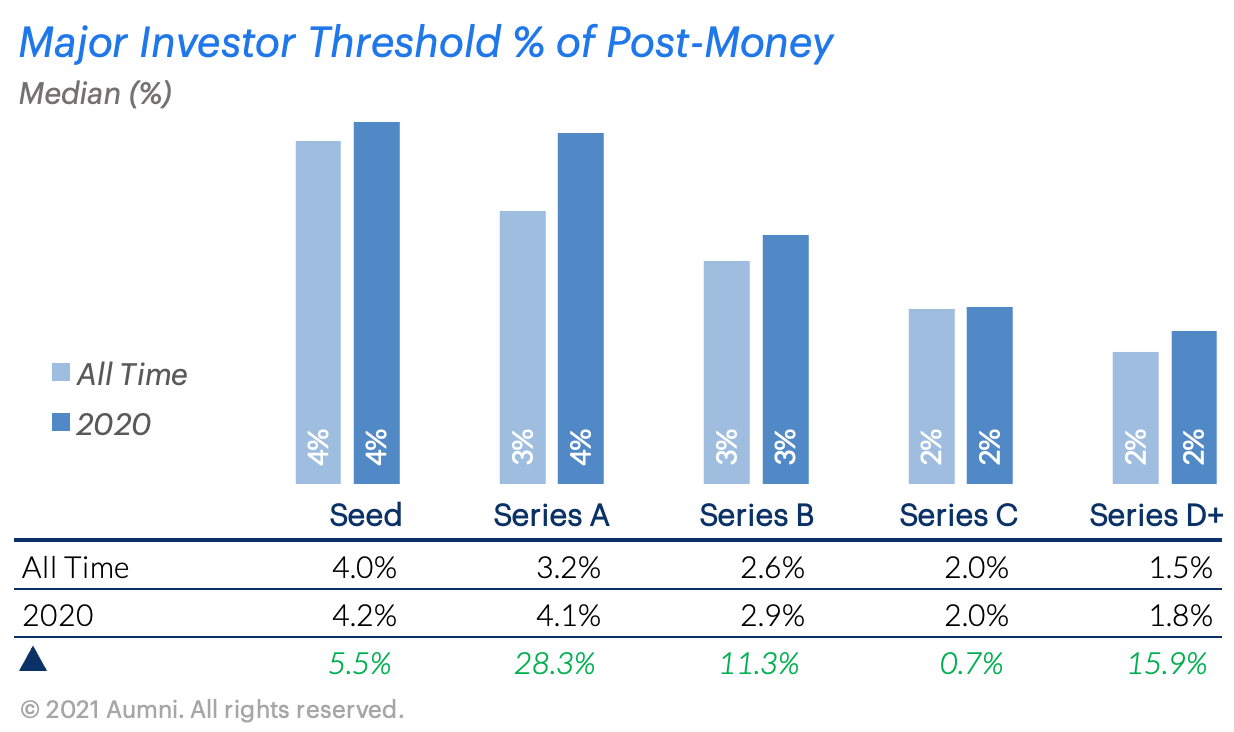 Click to go backRight to Participate Pro-Rata in Future Rounds Data  
Frequency of Pro-Rata Rights for All Investors in the Round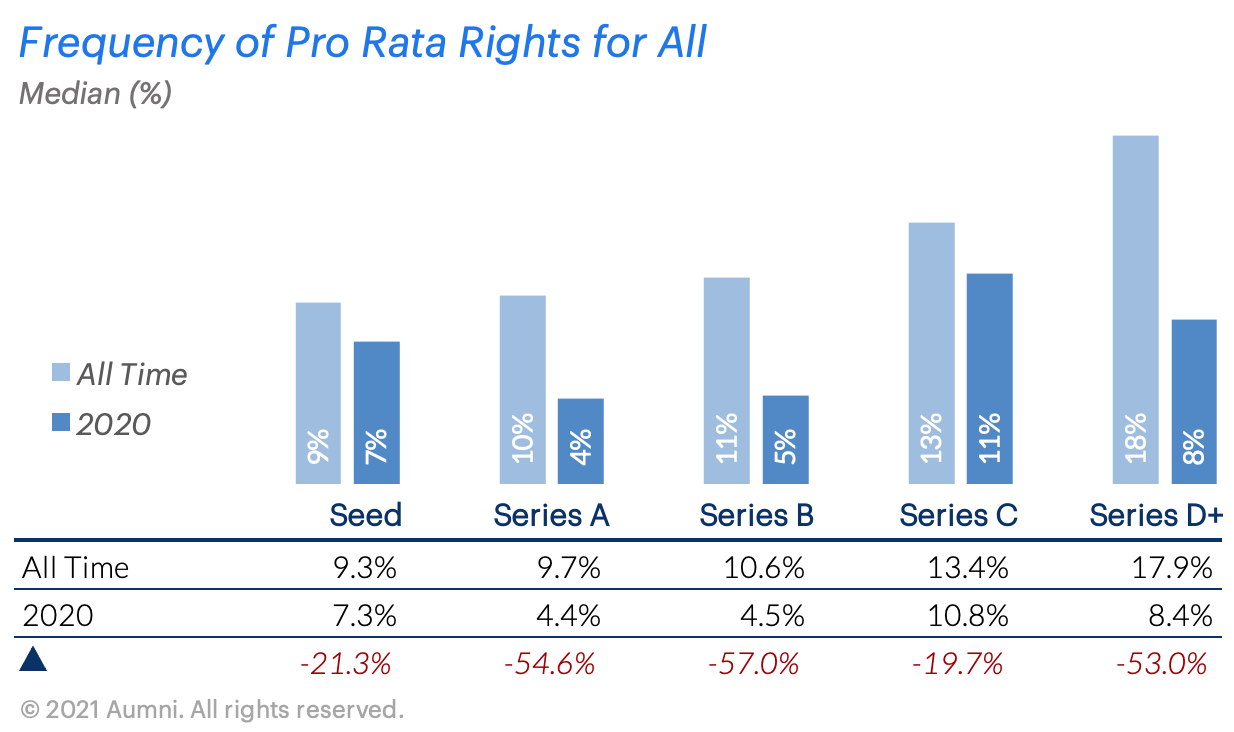 Click to go backRight of First Refusal Data  
Frequency of Right of First Refusal (ROFR)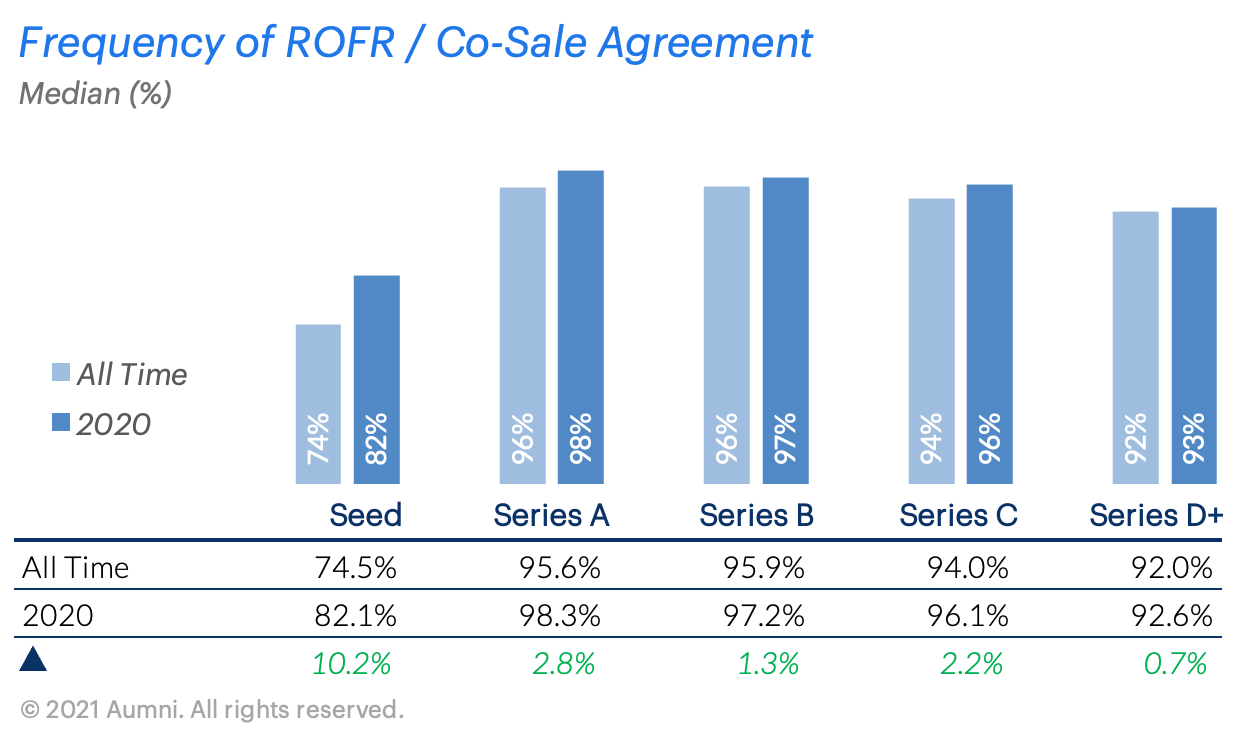 Click to go backBoard of Directors Data  
Median Number of Board Seats After the Round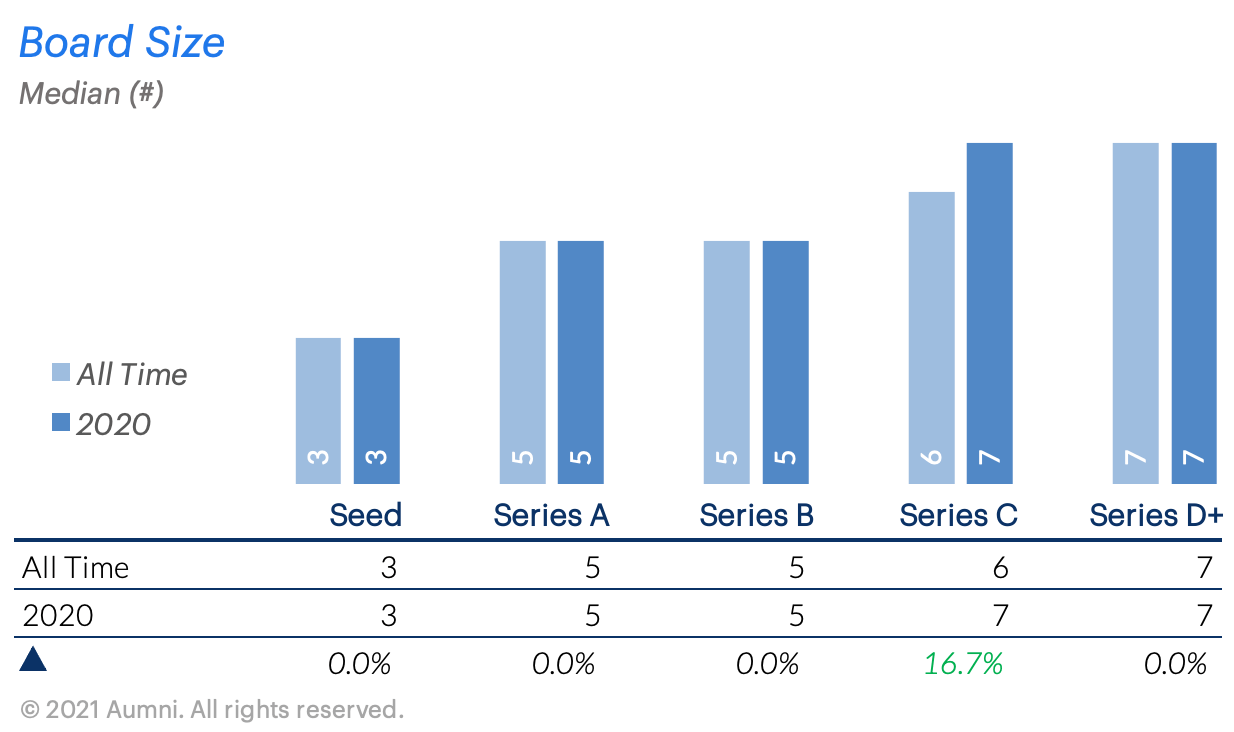 Click to go backDrag Along DataFrequency of Drag Along Rights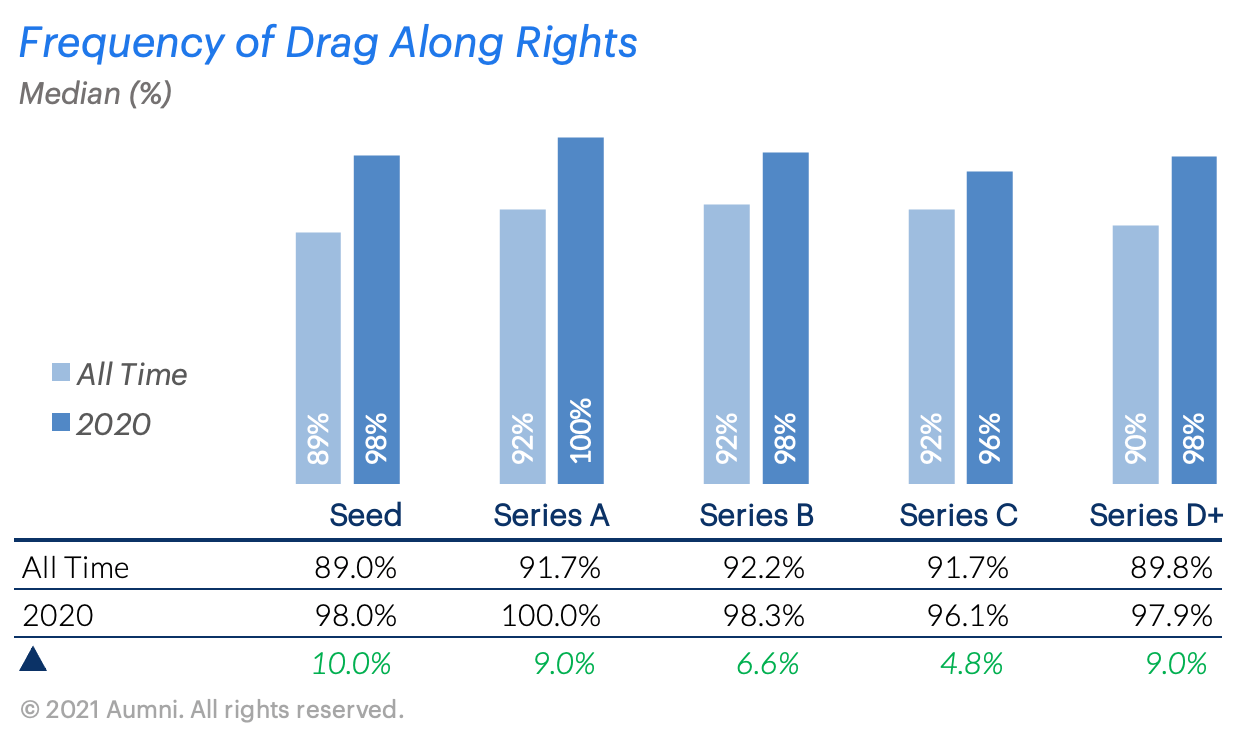 Click to go backWhat is new in version 2.0? The Enhanced Model Term Sheet v2.0 includes 13 additional deal term insights as well as updated data, comparing calendar year 2020 with all time data (excluding 2020). Aumni’s platform analyzed the executed legal agreements of over 100,000 venture transactions from more than 40,000 investors representing over $1 trillion in assets under management. How to use the Enhanced Features in this Model DocumentThroughout this document, there will appear blue underlined text, indicating the availability of relevant data or analysis of that specific term. To read this analysis, simply click the link to follow. To return to the original spot in the document, click the “Click to go back” link. The pages containing the data and analysis may be removed for further customization and execution.Offering TermsSecurity:Series A Preferred Stock (the “Series A Preferred”).Closing Date:As soon as practicable following the Company’s acceptance of this Term Sheet and satisfaction of the conditions to closing (the “Closing”).  [provide for multiple closings if applicable]Conditions to Closing:Standard conditions to Closing, including, among other things, satisfactory completion of financial and legal due diligence, qualification of the shares under applicable Blue Sky laws, the filing of a Certificate of Incorporation establishing the rights and preferences of the Series A Preferred, [obtaining CFIUS clearance and/or a statement from CFIUS that no further review is necessary,] [and an opinion of counsel to the Company].Investors:Investor No. 1:  [_______] shares ([__]%), $[_________]Investor No. 2:  [_______] shares ([__]%), $[_________][as well other investors mutually agreed upon by Investors and the Company]Amount Raised:$[________], [including $[________] from the conversion of SAFEs/principal [and interest] on bridge notes].Pre-Money Valuation:The price per share of the Series A Preferred (the “Original Purchase Price”) shall be the price determined on the basis of a fully-diluted pre-money valuation of $[_____] (which pre-money valuation shall include an [unallocated and uncommitted] employee option pool representing [__]% of the fully-diluted post-money capitalization) and a fully-diluted post-money valuation of $[______].  CHARTERCHARTERDividends:[Alternative 1:  Dividends will be paid on the Series A Preferred on an as-converted basis when, as, and if paid on the Common Stock.][Alternative 2:  Non-cumulative dividends will be paid on the Series A Preferred in an amount equal to $[_____] per share of Series A Preferred when and if declared by the Board of Directors.][Alternative 3:  The Series A Preferred will carry an annual [__]% cumulative dividend [payable upon a liquidation or redemption].  For any other dividends or distributions, participation with Common Stock on an as-converted basis.]Liquidation Preference:In the event of any liquidation, dissolution or winding up of the Company, the proceeds shall be paid as follows:[Alternative 1 (non-participating Preferred Stock):  First pay [__ times] the Original Purchase Price [plus [accrued and] declared and unpaid dividends] on each share of Series A Preferred (or, if greater, the amount that the Series A Preferred would receive on an as-converted basis).  The balance of any proceeds shall be distributed pro rata to holders of Common Stock.][Alternative 2 (full participating Preferred Stock):  First pay [___ times] the Original Purchase Price [plus accrued and declared and unpaid dividends] on each share of Series A Preferred.  Thereafter, the Series A Preferred participates with the Common Stock pro rata on an as-converted basis.][Alternative 3 (cap on Preferred Stock participation rights):  First pay [___ times] the Original Purchase Price [plus accrued and declared and unpaid dividends] on each share of Series A Preferred.  Thereafter, Series A Preferred participates with Common Stock pro rata on an as-converted basis until the holders of Series A Preferred receive an aggregate of [_____] times the Original Purchase Price (including the amount paid pursuant to the preceding sentence).]A merger or consolidation (other than one in which stockholders of the Company own a majority by voting power of the outstanding shares of the surviving or acquiring corporation) or a sale, lease, transfer, exclusive license or other disposition of all or substantially all of the assets of the Company will be treated as a liquidation event (a “Deemed Liquidation Event”), thereby triggering payment of the liquidation preferences described above unless the holders of [___]% of the Series A Preferred elect otherwise (the “Requisite Holders”).  [The Investors’ entitlement to their liquidation preference shall not be abrogated or diminished in the event part of the consideration is subject to escrow or indemnity holdback in connection with a Deemed Liquidation Event.]Voting Rights:The Series A Preferred shall vote together with the Common Stock on an as-converted basis, and not as a separate class, except (i) so long as [insert fixed number or %] of the shares of Series A Preferred issued in the transaction are outstanding, the Series A Preferred as a separate class shall be entitled to elect [_______] [(_)] members of the Board of Directors ([each a] “Preferred Director”), (ii) as required by law, and (iii) as provided in “Protective Provisions” below.  The Company’s Charter will provide that the number of authorized shares of Common Stock may be increased or decreased with the approval of a majority of the Preferred and Common Stock, voting together as a single class, and without a separate class vote by the Common Stock. Protective Provisions: So long as [insert fixed number or %] shares of Series A Preferred issued in the transaction are outstanding, in addition to any other vote or approval required under the Company’s Charter or Bylaws, the Company will not, without the written consent of the Requisite Holders, either directly or by amendment, merger, consolidation, recapitalization, reclassification, or otherwise: (i) liquidate, dissolve or wind-up the affairs of the Company or effect any Deemed Liquidation Event; (ii) amend, alter, or repeal any provision of the Charter or Bylaws [in a manner adverse to the Series A Preferred Stock]; (iii) create or authorize the creation of or issue any other security convertible into or exercisable for any equity security unless the same ranks junior to the Series A Preferred with respect to its rights, preferences and privileges, or increase the authorized number of shares of Series A Preferred; (iv) sell, issue, sponsor, create or distribute any digital tokens, cryptocurrency or other blockchain-based assets without approval of the Board of Directors[, including the Investor Directors]; (v) purchase or redeem or pay any dividend on any capital stock prior to the Series A Preferred, other than stock repurchased at cost from former employees and consultants in connection with the cessation of their service, [or as otherwise approved by the Board of Directors[, including the approval of [at least one] Preferred Director]; or (vi) [adopt, amend, terminate or repeal any equity (or equity-linked) compensation plan or amend or waive any of the terms of any option or other grant pursuant to any such plan; (vii)] create or authorize the creation of any debt security[, if the aggregate indebtedness of the Corporation and its subsidiaries for borrowed money following such action would exceed $[____] [other than equipment leases, bank lines of credit or trade payables incurred in the ordinary course] [unless such debt security has received the prior approval of the Board of Directors, including the approval of [at least one] Preferred Director; [or](viii) create or hold capital stock in any subsidiary that is not wholly-owned, or dispose of any subsidiary stock or all or substantially all of any subsidiary assets; [or (ix) increase or decrease the authorized number of directors constituting the Board of Directors or change the number of votes entitled to be cast by any director or directors on any matter].Optional Conversion:The Series A Preferred initially converts 1:1 to Common Stock at any time at option of holder, subject to adjustments for stock dividends, splits, combinations and similar events and as described below under “Anti-dilution Provisions.”Anti-dilution Provisions:In the event that the Company issues additional securities at a purchase price less than the current Series A Preferred conversion price, such conversion price shall be adjusted in accordance with the following formula:CP2 = CP1 * (A+B) / (A+C)Where: CP2 	=	Series A Conversion Price in effect immediately after new issueCP1	=	Series A Conversion Price in effect immediately prior to new issueA	=	Number of shares of Common Stock deemed to be outstanding immediately prior to new issue (includes all shares of outstanding common stock, all shares of outstanding preferred stock on an as-converted basis, and all outstanding options on an as-exercised basis; and does not include any convertible securities converting into this round of financing) B	=	Aggregate consideration received by the Company with respect to the new issue divided by CP1C	=	Number of shares of stock issued in the subject transactionThe foregoing shall be subject to customary exceptions, including, without limitation, the following:(i) securities issuable upon conversion of any of the Series A Preferred, or as a dividend or distribution on the Series A Preferred; (ii) securities issued upon the conversion of any debenture, warrant, option, or other convertible security; (iii) Common Stock issuable upon a stock split, stock dividend, or any subdivision of shares of Common Stock; (iv) shares of Common Stock (or options to purchase such shares of Common Stock) issued or issuable to employees or directors of, or consultants to, the Company pursuant to any plan approved by the Company’s Board of Directors [including at least [one] Preferred Director(s)], and other customary exceptions. Mandatory Conversion:Each share of Series A Preferred will automatically be converted into Common Stock at the then applicable conversion rate in the event of the closing of a firm commitment underwritten public offering [with a price of [___] times the Original Purchase Price] (subject to adjustments for stock dividends, splits, combinations and similar events) and [gross] proceeds to the Company of not less than $[_______] (a “QPO”), or (ii) upon the written consent of the Requisite Holders. [Pay-to-Play:Unless the Requisite Holders elect otherwise, on any subsequent [down] round all holders of Series A Preferred Stock are required to purchase their pro rata share of the securities set aside by the Board of Directors for purchase by such holders.  [A proportionate amount/all] of the shares of Series A Preferred of any holder failing to do so will automatically convert to Common Stock and lose corresponding preferred stock rights, such as the right to a Board seat if applicable.[Redemption Rights: Unless prohibited by applicable law governing distributions to stockholders, the Series A Preferred shall be redeemable at the option of the Requisite Holders commencing any time after the five (5) year anniversary of the Closing at a price equal to the Original Purchase Price [plus all accrued/declared but unpaid dividends].  Redemption shall occur in three equal annual portions.  Upon a redemption request from the holders of the required percentage of the Series A Preferred, all Series A Preferred shares shall be redeemed [(except for any Series A holders who affirmatively opt-out)]. STOCK PURCHASE AGREEMENTSTOCK PURCHASE AGREEMENTRepresentations and Warranties:Standard representations and warranties by the Company customary for its size and industry.  [Representations and warranties regarding CFIUS.][Regulatory Covenants (CFIUS):To the extent a CFIUS filing is or may be required: Investors and the Company shall use reasonable best efforts to submit the proposed transaction to the Committee on Foreign Investment in the United States (“CFIUS”) and obtain CFIUS clearance or a statement from CFIUS that no further review is necessary with respect to the parties’ [notice/declaration]].Counsel and Expenses:[Company] counsel to draft applicable documents.  Company to pay all legal and administrative costs of the financing [at Closing], including (subject to the Closing) reasonable fees (not to exceed $[_____]) and expenses of Investor counsel. INVESTORS’ RIGHTS AGREEMENTINVESTORS’ RIGHTS AGREEMENTRegistration Rights:Registrable Securities:All shares of Common Stock issuable upon conversion of the Series A Preferred and any other Common Stock held by the Investors will be deemed “Registrable Securities.”Demand Registration:Upon earliest of (i) [three (3)-five (5)] years after the Closing; or (ii) [six (6)] months following an initial public offering (“IPO”), persons holding [__]% of the Registrable Securities may request [one][two] (consummated) registrations by the Company of their shares.  The aggregate offering price for such registration may not be less than $[5-15] million.  A registration will count for this purpose only if (i) all Registrable Securities requested to be registered are registered, and (ii) it is closed, or withdrawn at the request of the Investors (other than as a result of a material adverse change to the Company).  Registration on Form S-3:The holders of [[10-30]% of the] Registrable Securities will have the right to require the Company to register on Form S-3, if available for use by the Company, Registrable Securities for an aggregate offering price of at least $[3-5 million].  There will be no limit on the aggregate number of such Form S-3 registrations, provided that there are no more than [two (2)] per twelve (12) month period.Piggyback Registration:The holders of Registrable Securities will be entitled to “piggyback” registration rights on all registration statements of the Company, subject to the right, however, of the Company and its underwriters to reduce the number of shares proposed to be registered to a minimum of [20-30]% on a pro rata basis and to complete reduction on an IPO at the underwriter’s discretion.  In all events, the shares to be registered by holders of Registrable Securities will be reduced only after all other stockholders’ shares are reduced.  Expenses:The registration expenses (exclusive of stock transfer taxes, underwriting discounts and commissions will be borne by the Company.  The Company will also pay the reasonable fees and expenses, not to exceed $[______] per registration, of one special counsel to represent all the participating stockholders.  Lock-up:Investors shall agree in connection with the IPO, if requested by the managing underwriter, not to sell or transfer any shares of Common Stock of the Company held immediately before the effective date of the IPO for a period of up to 180 days following the IPO (provided all directors and officers of the Company [and [1 – 5]% stockholders] agree to the same lock-up).  [Such lock-up agreement shall provide that any discretionary waiver or termination of the restrictions of such agreements by the Company or representatives of the underwriters shall apply to Investors, pro rata, based on the number of shares held.]Termination:[Upon a Deemed Liquidation Event [in which similar rights are granted or the consideration payable to Investors consists of cash or securities of a class listed on a national exchange]] [and/or after the IPO, when the Investor and its Rule 144 affiliates holds less than 1% of the Company’s stock and all shares of an Investor are eligible to be sold without restriction under Rule 144 and/or] [T][t]he [third-fifth] anniversary of the IPO.No future registration rights may be granted without consent of the holders of [a majority] of the Registrable Securities unless subordinate to the Investor’s rights.Management and Information Rights: A Management Rights letter from the Company, in a form reasonably acceptable to the Investors, will be delivered prior to Closing to each Investor that requires one.Any [Major] Investor (who is not a competitor) will be granted access to Company facilities and personnel during normal business hours and with reasonable advance notification.  The Company will deliver to such [Major] Investor (i) annual, quarterly, [and monthly] financial statements, and other information as determined by the Board of Directors; [and] (ii) thirty days prior to the end of each fiscal year, a comprehensive operating budget forecasting the Company’s revenues, expenses, and cash position on a month-to-month basis for the upcoming fiscal year[; and (iii) promptly following the end of each quarter an up-to-date capitalization table].  [A “Major Investor” means any Investor who purchases at least $[______] of Series A Preferred.]Right to Participate Pro Rata in Future Rounds:All [Major] Investors shall have a pro rata right, based on their percentage equity ownership in the Company (assuming the conversion of all outstanding Preferred Stock into Common Stock and the exercise of all options outstanding under the Company’s stock plans), to participate in subsequent issuances of equity securities of the Company (excluding those issuances listed at the end of the “Anti-dilution Provisions” section of this Term Sheet and shares issued in an IPO).  In addition, should any [Major] Investor choose not to purchase its full pro rata share, the remaining [Major] Investors shall have the right to purchase the remaining pro rata shares.[Matters Requiring Preferred Director Approval:So long as the holders of Series A Preferred are entitled to elect a Director, the Company will not, without Board approval, which approval must include the affirmative vote of [at least one/each of] the then-seated Preferred Directors:(i) make any loan or advance to, or own any stock or other securities of, any subsidiary or other corporation, partnership, or other entity unless it is wholly owned by the Company; (ii) make any loan or advance to any person, including, any employee or director, except advances and similar expenditures in the ordinary course of business [or under the terms of an employee stock or option plan approved by the Board of Directors]; (iii) guarantee any indebtedness except for trade accounts of the Company or any subsidiary arising in the ordinary course of business; [(iv) make any investment inconsistent with any investment policy approved by the Board of Directors]; (v) incur any aggregate indebtedness in excess of $[_____] that is not already included in a Board-approved budget, other than trade credit incurred in the ordinary course of business; (vi) hire, fire, or change the compensation of the executive officers, including approving any option grants; (vii) change the principal business of the Company, enter new lines of business, or exit the current line of business; (viii) sell, assign, license, pledge or encumber material technology or intellectual property, other than licenses granted in the ordinary course of business; or (ix) enter into any corporate strategic relationship involving the payment contribution or assignment by the Company or to the Company of assets greater than [$________].] Non-Competition Agreements: Founders and key employee will enter into a [one] year non-competition agreement in a form reasonably acceptable to the Investors.Non-Disclosure, Non-Solicitation and Developments Agreement:Each current, future and former founder, employee and consultant will enter into a non-disclosure, non-solicitation and proprietary rights assignment agreement in a form reasonably acceptable to the Investors.  Board Matters:[Each Board Committee/the Nominating and Audit Committee shall include at least one Preferred Director.]  Company to reimburse [nonemployee] directors for reasonable out-of-pocket expenses incurred in connection with attending Board meeting. The Company will bind D&O insurance with a carrier and in an amount satisfactory to the Board of Directors.  Company to enter into Indemnification Agreement with each] Preferred Director with provisions benefitting their affiliated funds in form acceptable to such director.  In the event the Company merges with another entity and is not the surviving entity, or transfers all of its assets, proper provisions shall be made so that successors of the Company assume the Company’s obligations with respect to indemnification of Directors.  Employee Stock Options:All [future] employee options to vest as follows:  [25% after one year, with remaining vesting monthly over next 36 months].[Limitations on Pre-CFIUS-Approval Exercise of Rights: Notwithstanding anything to the contrary contained in the Transaction Agreements, Investors and the Company agree that as of and following the initial Closing and until the CFIUS clearance is received, Investors shall not obtain (i) “control” (as defined in Section 721 of the Defense Production Act, as amended, including all implementing regulations thereof (the “DPA”)) of the Company, including the power to determine, direct or decide any important matters for the Company; (ii) access to any material nonpublic technical information (as defined in the DPA) in the possession of the Company; (iii) membership or observer rights on the Board of Directors of the Company or the right to nominate an individual to a position on the Board of Directors of the Company; or (iv) any involvement (other than through voting of shares) in substantive decision-making of the Company regarding (x) the use, development, acquisition, or release of any of the Company’s “critical technologies” (as defined in the DPA); (y) the use, development, acquisition, safekeeping, or release of “sensitive personal data” (as defined in the DPA) of U.S. citizens maintained or collected by the Company, or (z) the management, operation, manufacture, or supply of “covered investment critical infrastructure” (as defined in the DPA).  To the extent that any term in the Transaction Agreements would grant any of these rights, (i)-(iv) to Investors, that term shall have no effect until such time as the CFIUS clearance is received.] [Springing CFIUS Covenant: [In the event that CFIUS requests or requires a filing/in the event of [ ]], Investors and the Company shall use reasonable best efforts to submit the proposed transaction to the Committee on Foreign Investment in the United States (“CFIUS”) and obtain CFIUS clearance or a statement from CFIUS that no further review is necessary with respect to the parties’ [notice/declaration].  Notwithstanding the previous sentence, Investors shall have no obligation to take or accept any action, condition, or restriction as a condition of CFIUS clearance that would have a material adverse impact on the Company or the Investors’ right to exercise control over the Company.] [Limitations on Information Rights: Notwithstanding anything to the contrary contained in the Stock Purchase Agreement, the Charter, the Investors’ Rights Agreement, the Right of First Refusal And Co-Sale Agreement, and the Voting Agreement (all of the agreements above together being the “Transaction Agreements”), Investors and the Company agree that as of and following [Closing/the initial Closing], Investors shall not obtain access to any material nonpublic technical information (as defined in Section 721 of the Defense Production Act, as amended, including all implementing regulations thereof (the “DPA”)) in the possession of the Company.]Other Covenants:Consult the NVCA Model Investors’ Rights Agreement for a number of other covenants the Investors may seek; Investors should include to the extent they feel any may be controversial if not raised at the Term Sheet stage.RIGHT OF FIRST REFUSAL/CO-SALE AGREEMENTRIGHT OF FIRST REFUSAL/CO-SALE AGREEMENTRight of First Refusal/
Right of Co-Sale (Take-Me-Along):Company first and Investors second will have a right of first refusal with respect to any shares of capital stock of the Company proposed to be transferred by current and future employees holding 1% or more of Company Common Stock (assuming conversion of Preferred Stock and whether then held or subject to the exercise of options), with a right of oversubscription for Investors of shares unsubscribed by the other Investors.  Before any such person may sell Common Stock, he will give the Investors an opportunity to participate in such sale on a basis proportionate to the amount of securities held by the seller and those held by the participating Investors. VOTING AGREEMENTVOTING AGREEMENTBoard of Directors:At the Closing, the Board of Directors shall consist of [______] members comprised of (i) [name] as [the representative designated by [____], as the lead Investor, (ii) [name] as the representative designated by the remaining Investors, (iii) [name] as the representative designated by the Common Stockholders, (iv) the person then serving as the Chief Executive Officer of the Company, and (v) [___] person(s) who are not employed by the Company and who are mutually acceptable [to the other directors].[Drag Along:Holders of Preferred Stock and all current and future holders of greater than [1]% of Common Stock (assuming conversion of Preferred Stock and whether then held or subject to the exercise of options) shall be required to enter into an agreement with the Investors that provides that such stockholders will vote their shares in favor of a Deemed Liquidation Event or transaction in which 50% or more of the voting power of the Company is transferred and which is approved by [the Board of Directors] the Requisite Holders [and holders of a majority of the shares of Common Stock then held by employees of the Company (collectively with the Requisite Holders, the “Electing Holders”), so long as the liability of each stockholder in such transaction is several (and not joint) and does not exceed the stockholder’s pro rata portion of any claim and the consideration to be paid to the stockholders in such transaction will be allocated as if the consideration were the proceeds to be distributed to the Company’s stockholders in a liquidation under the Company’s then-current Charter, subject to customary limitations.]] OTHER MATTERSOTHER MATTERS[Founders’ Stock:
Buyback right/vesting for [__]% for first [12 months] after Closing; thereafter, right lapses in equal [monthly] increments over following [__] months.]  [Existing Preferred Stock:The terms set forth above for the Series [_] Preferred Stock are subject to a review of the rights, preferences and restrictions for the existing Preferred Stock.  Any changes necessary to conform the existing Preferred Stock to this term sheet will be made at the Closing.]No-Shop/Confidentiality:The Company and the Investors agree to work in good faith expeditiously towards the Closing.  The Company and the founders agree that they will not, for a period of [______] days from the date these terms are accepted, take any action to solicit, initiate, encourage or assist the submission of any proposal, negotiation or offer from any person or entity other than the Investors relating to the sale or issuance, of any of the capital stock of the Company [or the acquisition, sale, lease, license or other disposition of the Company or any material part of the stock or assets of the Company] and shall notify the Investors promptly of any inquiries by any third parties in regards to the foregoing.  The Company will not disclose the terms of this Term Sheet to any person other than employees, stockholders, members of the Board of Directors and the Company’s accountants and attorneys and other potential Investors acceptable to [_________], as lead Investor, without the written consent of the Investors (which shall not be unreasonably withheld, conditioned or delayed).  Expiration:This Term Sheet expires on [_______ __, 20__] if not accepted by the Company by that date.  